                                                       РОССИЙСКАЯ ФЕДЕРАЦИЯКраснодарский крайМуниципальное дошкольное образовательное бюджетное учреждение детский сад комбинированного вида № 34 354008 г. Сочи, ул. Клубничная, 30_____________________________________________________________________________ПРИКАЗ№  _77_                                                                     от «_12_» апреля  2020 г.В связи с уточнением форм документов, регламентирующих порядок обращения за компенсацией части родительской платы за присмотр и уход за детьми, посещающими МДОУ детский сад комбинированного вида № 34ПРИКАЗЫВАЮ:Внести изменения в приказ заведующего МДОУ детский сад комбинированного вида № 34 №38 от 31.01.2019 года. Утвердить образец заявления о предоставлении компенсации   части родительской платы за присмотр и уход за детьми, посещающими МДОУ детский сад комбинированного вида № 34 (Приложение 1).Утвердить образец заявления об отказе компенсации части родительской платы за присмотр и уход за детьми, посещающими МДОУ детский сад комбинированного вида № 34 (Приложение 2)Сотруднику, осуществляющему прием документов :Использовать утвержденные образцы документов с 05 апреля 2020 года. 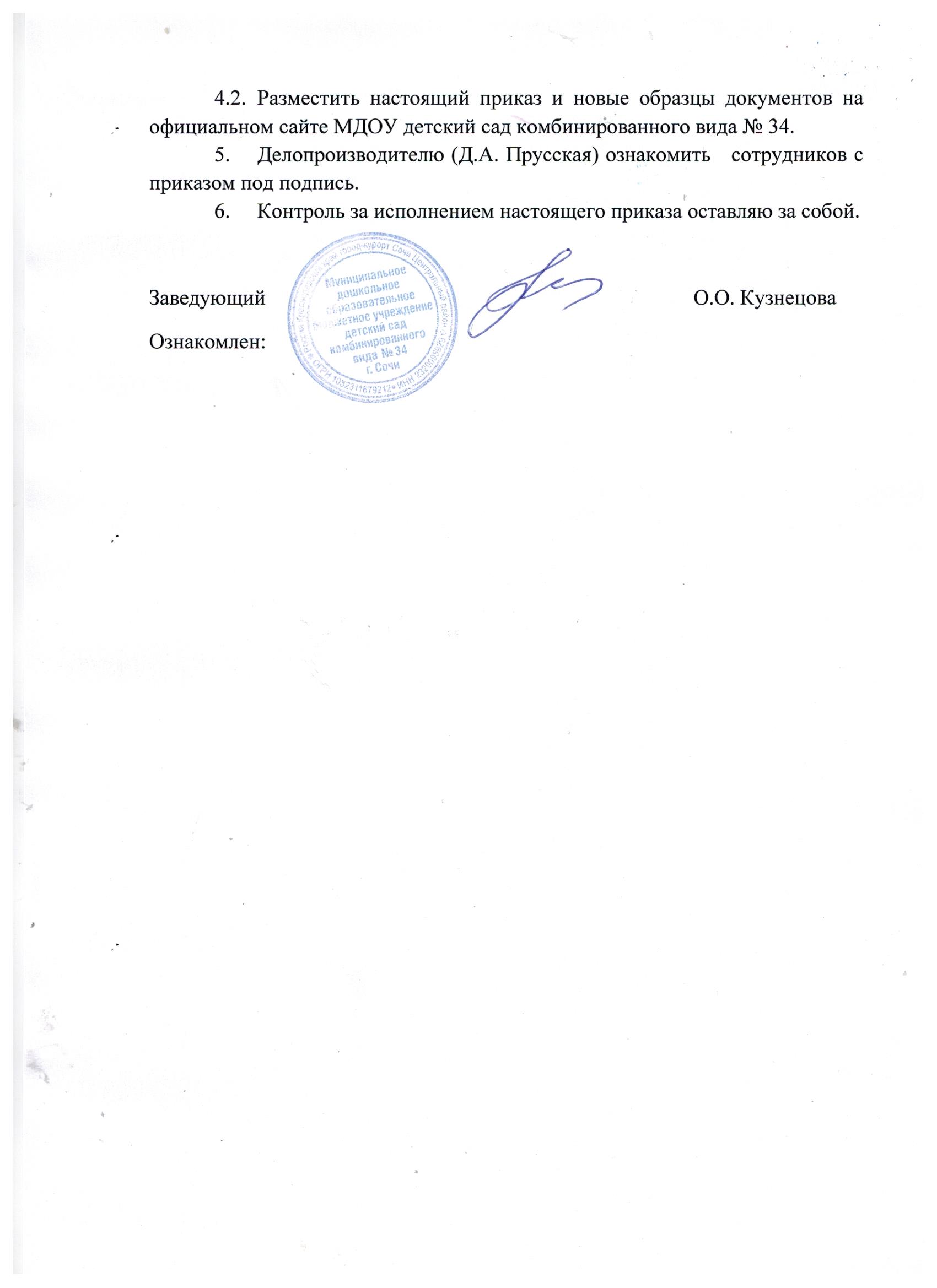                                                      РОССИЙСКАЯ ФЕДЕРАЦИЯКраснодарский крайМуниципальное дошкольное образовательное бюджетное учреждение детский сад комбинированного вида № . Сочи. Сочи, ул. Клубничная, 30_____________________________________________________________________________ЗаявлениеПрошу предоставить мне компенсацию части родительской платы за содержание моего _________________________ребенка (детей).                        (первого, второго, третьего)Ф.И.О. ребенка________________________________________________Дата рождения ребенка «____» _________________ 20____ г.Свидетельство о рождении _______№_____________Дата выдачи __________________________________________________________________СНИЛС ребенка _____-_____-_____ ____Паспортные данные родителя ________№_________Дата выдачи__________Кем выдан __________________________________________________________________________________________________________________________СНИЛС родителя _____-_____-_____ ____Перечень предъявленных документов:Паспорт (копия)____ экз. СНИЛС (копия)____ экз.Свидетельство о рождении (копия) ____ экз.Сумму компенсации прошу зачислять на мой расчетный счет в ПАО «Сбербанк России» №_________________________________________        В соответствии с Федеральным законом №152-ФЗ от 27.07.2006 года «О персональных данных» выражаю свое согласие на доступ, на обработку (сбор, систематизацию, накопление, хранение, уточнение (обновление, изменение), использование, распространение (передачу) способами, не противоречащими закону, моих персональных данных и данных моего ребенка, а именно: фамилии, имени, отчестве, дате рождения, реквизитов свидетельства о рождении, паспортных данных, месте жительства, реквизиты л/счета, СНИЛС, социальное положение . Настоящее согласие сохраняет силу до выбытия ребенка из образовательного учреждения.Дата _______________                                    Подпись  ____________________   Обо всех изменениях, влекущих за собой изменения в назначении и предоставлении компенсации части родительской платы, обязуюсь извещать в течение 5 дней. О последствиях представления получателем компенсации неполных и (или) недостоверных сведений (п. 6 постановления Главы администрации (Губернатор) Краснодарского края от 12 декабря 2013 года № 1460 «Об утверждении порядка обращения за компенсацией части родительской платы за присмотр и уход за детьми, посещающими образовательные организации Краснодарского края, реализующие образовательную программу дошкольного образования, и ее выплаты») извещен.Дата _______________                                    Подпись  ____________________   РОССИЙСКАЯ ФЕДЕРАЦИЯКраснодарский крайМуниципальное дошкольное образовательное бюджетное учреждение детский сад комбинированного вида № . Сочи. Сочи, ул. Клубничная, 30_____________________________________________________________________________                                                              ЗаявлениеЯ,  _______________________________________________________________(ФИО полностью)__________________________________________________________________отказываюсь от получения компенсации части родительской платы за содержание моего ребенка ___________________________________________                                                   (ФИО полностью)__________________________________________________________________Дата рождения «____»_______________20_____г., посещающего МДОУ детский сад комбинированного вида №34 ____________________________ группу.Дата _______________                                    Подпись  ____________________   